Notulen 2e MR vergadering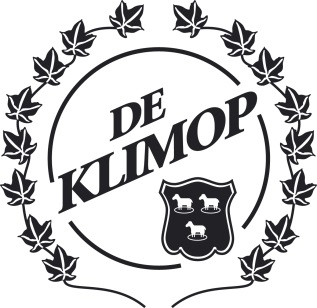 Datum	: 02-11-2018Aanvang 	: 15:15u (tot 15.45u is de vergadering openbaar, daarna  is er een gesloten gedeelte)Einde 	: 16:30uLocatie	: De Klimop Dreischor	Genodigden	: Tim, Corina, Hans, Daphne, Fleur	Besproken punten:Wie1Opening, vaststellen agendaTim Tim2Notulen vorig overleg Doorlezen notulen vorig overlegAllen3Binnengekomen postAllen4Mededelingen vanuit de OR -brief vrijwillige ouderbijdrage met begroting is deze week meegegaan-sponsorloop mooie opbrengst ongeveer €2000 Het is terecht dat ouders willen weten waar het geld van de ouderbijdrage aan besteed wordt, ook vanwege de hoge opbrengsten van verschillende acties. Corina5Mededelingen vanuit de GMREr is een aparte bijeenkomst over het Koersplan geweest waarbij Jan Kees Dekkers e.e.a. heeft toegelicht. Er zijn weinig leerkrachten die in de GMR willen.  Daphne neemt contact op met Léone van der Sar (voorzitter van de Dorpsraad) om eens te praten over al dan niet sluiten van de kleine dorpsscholen, leefbaarheid DreischorDaphne6Mededelingen vanuit Obase-We hebben een start gemaakt met het schoolplan, waar we als speerpunten ICT, gepersonaliseerd leren.-We gaan als team de opleiding ‘The move’ volgen-Er wordt door georiënteerd op een intensievere samenwerking met andere besturen (fusie?)Hans7Mededelingen vanuit de ouders Vraag of er nog luizencontrole is. Patricia is nu aanspreekpunt. Handig om de controle in de kletskop aan te kondigen. Contact Patricia-leerkracht zou handig zijn.Bestemming schoolreis: werd altijd door OR bepaald. Dat mag ook anders; ideeën vanuit het team, ideeën vanuit de OR, ideeën van de kinderen.Het schoolkamp van groep 6-7-8 is bij ouders een onzeker punt. Er wordt in groep 6-7-8 een avond gepland om met de ouders de ideeën over het schoolkamp te bespreken.Allen8ActieplanAangepast, zie doc. Actieplan.Allen9Bezetting MR (wisseling/termijn)Zie doc. Samenstelling MRDaphne/Corina10Speerpunten schooljaar 2018/2019(-Schoolplan moet voor 1 augustus 2019 klaar zijn, wordt voorgelegd aan MR.)-Behouden van De Klimop als dorpsschoolAllen11KibeoKosten om benodigde aanpassingen te doen zijn dermate hoog voor Kibeo dat intrek Kibeo niet door kan gaan. De BSO komt wel in de school. Er zijn misschien ouders die hun besluit van wel/niet bij de Klimop inschrijven laten afhangen van wel/geen Kibeo in de school.Hans12RondvraagDaphne: geeft aan de bespreekpunten van de GMR in het jaarverslag te zetten.Corina: mag de Kletskop nog uitgegeven worden i.v.m. AVG? Hans heeft daar expliciet naar gevraagd, een nieuwsbrief mag  wel.Tim13Datum volgende vergaderingVrijdag 11 januari van 15.15 tot 16.30 uurTim 